Ситуационная задача № 2Задача Шерлока Холмса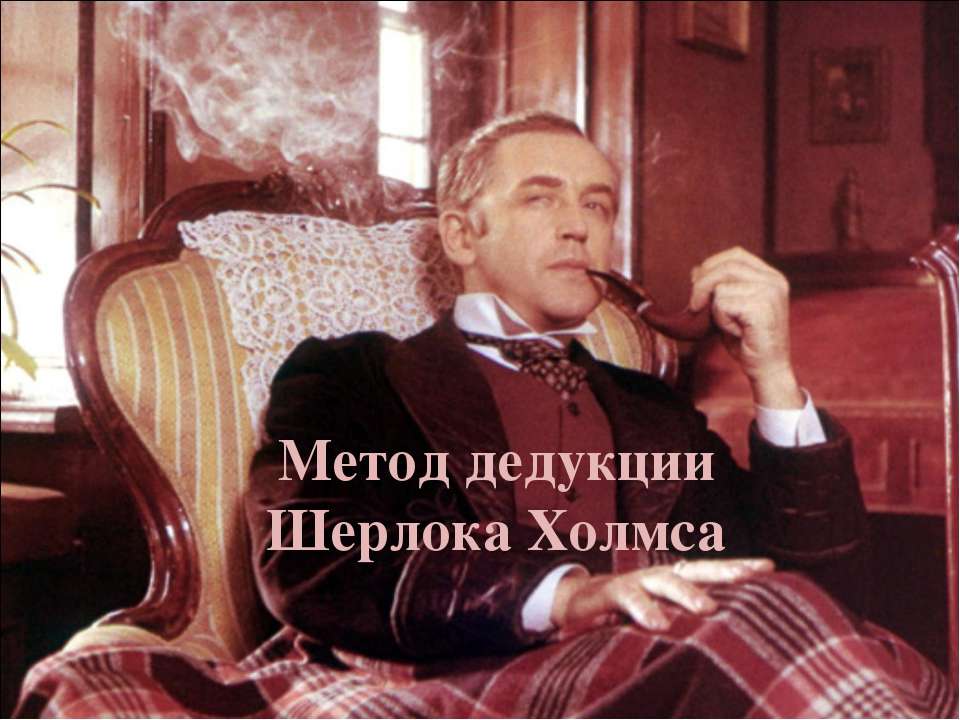 Перед Ш. Холмсом стояла обыкновенная банка, в ней плавала пиявка. Доктор Ватсон спросил: «О, мистер Холмс, вы занялись изучением пиявок?»− «Нет, я наблюдаю за погодой и думаю, что сегодня будет дождь, надо взять зонтик».Почему Ш. Холмс так решил?